E K O K Ó D E XStrednej odbornej školy poľnohospodárstva a služieb na vidieku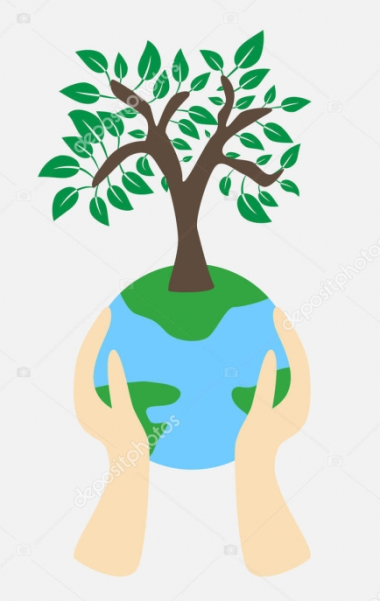 E K O - K Ó D E X - je súbor pravidiel, ktoré nám pomôžu rozhodnúť sa, čo je správne a čo nie vo vzťahu k prírode a k svojmu životnému prostrediu.* Šetríme elektrickú energiu!Zbytočne nesvietime a účelne využívame žalúzie!Šetríme vodu a neznečisťujeme jej zdroje v prírode! V triedach počas vykurovacieho obdobia vetráme cez prestávky krátko, ale intenzívne!Neničíme školský majetok!Prezúvame sa! Neplytváme potravinami!Stravujeme sa zdravo a dodržiavame zásady zdravého životného štýlu!Zúčastňujeme sa ekologických aktivít. Triedime odpad doma i v škole do správnych – farebne označených nádob!Zapájame sa do zberových aktivít na našej škole.Vytvárame a udržujeme pekné životné prostredie v škole a jej blízkom okolí! Správame sa pekne ku všetkým ľuďom a rovnako aj k zvieratám!V zime prikrmujeme vtáčiky a lesnú zver. K prírode sa správame tak, aby ostala pekná i pre budúce generácie!Používame ekologické výrobky, ktoré nezaťažujú životné prostredie a ktorých obaly sú recyklovateľné.Nevypaľujeme trávu, ale ju pokosíme a tú dáme do kompostu spolu s iným biologicky rozložiteľným odpadom!Používame recyklovaný papier. Do školy chodíme čo najčastejšie pešo alebo na bicykli!Nefajčime! – Cigarety poškodzujú zdravie a fajčením znečisťujeme prírodu.